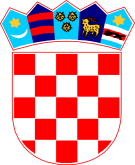 REPUBLIKA HRVATSKA   ZADARSKA ŽUPANIJA   OPĆINA PRIVLAKA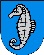            Ivana Pavla II 46          23233 PRIVLAKAKLASA: 620-01/22-01/08URBROJ: 2198-28-01-22-2Privlaka, 11. prosinca 2022. godine Na temelju članka 35. Zakona o lokalnoj i područnoj (regionalnoj) samoupravi („Narodne novine“, broj: 33/01, 60/01, 129/05, 109/07, 125/08, 36/09, 150/11, 144/12, 19/13, 137/15, 123/17 i 98/19), članka 76. Zakona o sportu ("Narodne novine" broj: 71/06, 150/08, 124/10, 124/11, 86/12, 94/13, 85/1, 19/16, 98/19, 47/20 i 77/20) i članka 30. Statuta Općine Privlaka („Službeni glasnik Zadarske županije“, broj 05/18, 07/21, 11/22) Općinsko vijeće Općine Privlaka na svojoj 11. sjednici održanoj dana 11. prosinca 2022. godine donosiProgram javnih potreba u sportu u 2023. godiniČlanak 1.Programom javnih potreba u sportu  utvrđuju se aktivnosti, poslovi i djelatnosti od značaja za Općinu Privlaka, a u svezi sa:poticanjem i promicanjem sportaprovođenjem sportskih aktivnostidjelovanje sportskih udruga na području Općine Privlakasportsko rekreacijskom aktivnošću građana, kao i drugim sportskim aktivnostima koje su u funkciji unapređenja i čuvanja zdravlja i postizanja psihofizičke sposobnosti pučanstva.Članak 2.Sredstva za program javnih potreba u području sporta u Proračunu Općine Privlaka za 2023. godinu predviđena su u ukupnom iznosu od 86.270,00 eura. Članak 3.Raspored sredstava programa javnih potreba u sportu koja će se dodijeliti korisnicima/udrugama u iznosu od 86.270,00 eura provest će se temeljem javnog natječaja koji će biti raspisan sukladno Pravilniku o financiranju javnih potreba Općine Privlaka.Članak 4.Ovaj Program stupa na snagu osmi dan od dana objave u „Službenom glasniku Zadarske županije“, a primjenjuje se od 1. siječnja 2023. godine.OPĆINSKO VIJEĆEPredsjednikNikica Begonja